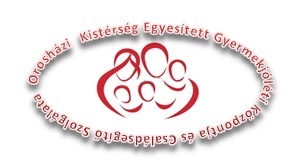 Tartalomjegyzék1	Bevezető	21.1	A területi iroda működése a jogszabályi változások tükrében	21.2	Tárgyi feltételek bemutatása	31.3	Személyi feltételek bemutatása	32	Szakmai tevékenység	42.1	Feladatok és célok	42.2	Észlelő és jelzőrendszer működtetése:	63	Gondozási tevékenység	103.1	A szolgáltatást igénybe vevők JELLEMZŐI (nem halmozott adatok) 2018:	113.2	A szolgáltatást igénybe vevők hozott problémái 2018-ban	173.3	Szakmai tevékenység 2018-as év során (halmozott adatok)	183.4	Veszélyeztetett kiskorúak száma 2018-ban	204	Prevenciós programok és egyéb ellátások	224.1	Szabadidős foglalkozások 2018 év során:	224.2	Szociális juttatások 2018-as év folyamán	265	Összegzés	27BevezetőA területi iroda működése a jogszabályi változások tükrében2016. január 1-től a jogszabályi változások a szociális igazgatásról és szociális ellátásokról szóló 1993. évi III. törvény, valamint a gyermekek védelméről és a gyámügyi igazgatásról szóló 1997. évi XXXI. törvény (szociális és gyermekjóléti szolgáltatásokat érintő módosításai) miatt a családsegítés és gyermekjóléti szolgáltatás egy szervezeti egységként integráltan működik tovább. A gyermekjóléti szolgáltatás megerősítése révén, méltányos és igazságos feladatmegosztás alakul ki a települések és a járások között. A hatósági feladatokhoz kapcsolódó, gyermekek védelmére irányuló tevékenységek, valamint a speciális szolgáltatások (pl.: kapcsolattartási ügyelet, pszichológiai- jogi tanácsadás) biztosítása a járásszékhelyekhez került, így ezen feladatok ellátását a Békéscsabai Család- és Gyermekjóléti Központ biztosítja. Helyben működő alapszolgáltatások koordinációját továbbra is az Orosházi Kistérség Egyesített Gyermekjóléti Központ és Családsegítő Szolgálata végzi, szolgálat szakmai munkáját segítő szakmai vezető segítségével. A fent leírt eltérő szemléletet igénylő munkához 2016 májusában jelent meg szakmai protokoll, mely pontosítása 2017 augusztusában megtörtént a minisztérium által.  A gyermekjólétnek a járási gyámhivatallal való kapcsolata az átalakulás következtében változáson ment keresztül: a korábbi kétoldalú kapcsolatból egy háromoldalú kapcsolat lett, azzal, hogy a szolgálatok gyámhivatallal való kapcsolata áttételesebbé vált. Az intézményrendszer átalakításával kapcsolatosan megfogalmazódott az a várakozás, hogy a hatósági feladatok leválasztása révén csökken a szolgálatok leterheltsége. Tárgyi feltételek bemutatása A Orosházi Kistérség Egyesített Gyermekjóléti Központja és Családsegítő Szolgálatának Csorvás Területi Irodája, Csorvás, Kossuth utca 12. szám alatt működik.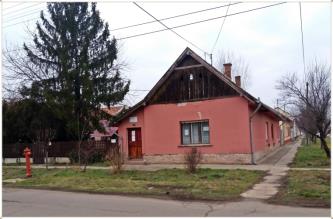 Az épületben 2 irodában folyik a szociális segítő tevékenység. A helyiségek bútorzata megfelelő, számítástechnikai felszereltségünk tekintetében elmondhatjuk, hogy kizárólagos használattal az intézmény dolgozói számára egy asztali számítógép, egy notebook (internet elérési lehetőséggel), egy többfunkciós nyomtató, egy vezetékes telefon (2018. novemberig), és flottás mobiltelefon áll rendelkezésre. A notebook, a multi funkciós nyomtató továbbá kettő darab irodai forgószék 2016-os év elején került területi irodánkba infrastruktúra fejlesztés céljából Orosházi Központunk jóvoltából. A kliensek fogadására a két különálló iroda nyújt lehetőséget. Az esetkonferenciák és jelzőrendszeres megbeszélések lebonyolítására pedig a nagyobb méretű irodahelységet alkalmazzuk. A két irodahelységnek közös várótere van, amely az épület folyosóját jelenti (sajnos télen nem megoldott a várótér fűtése). A mozgáskorlátozottak számára rendelkezésre áll az udvar felöli mozgáskorlátozott bejáró, és a számukra kialakított akadálymentesített mellékhelység, továbbá a dolgozók részére kialakított illemhelység található a várótér végén.  Családlátogatásokhoz egy darab szolgálati kerékpár áll rendelkezésre a családsegítő munkatársaknak, amely a 2016-os év elején teljesen új állapotban került az Orosházi Család és Gyermekjóléti Központunk révén szolgálatunkhoz.Személyi feltételek bemutatásaA Szolgálat szakmai tevékenységét 2018-ban 2 fő családsegítő munkatárs, Kiss Árpádné (2018. október 10-ig) és Bus Mária, 2018. november 06-tól Gugyin Szabina látta el. 2018. októbertől adminisztrációs tevékenységben nyújtott segítséget, és az intézmény takarítását látja el, Bakos Erzsébet közfoglalkoztatottként. 2018. júniusától részmunkaidőben havonta egyszeri alkalommal Kreidl Márta pszichológus segítette a munkát szakfeladat ellátásával. Fontos, hogy a pszichológiai tanácsadást helyben elérhették a klienseink, és nem kell járási központunkba, Békéscsabára beutazniuk. A pszichológiai tanácsadást legtöbbször a kliensek önmaguk, illetve az oktatási intézmények, gyámügy kérésére biztosítottuk. Sajnos a szakember korlátozott óraszáma miatt (havi 4 óra) az igénylőket több alkalommal várakozó listára kellett tenni. Ingyenesen elérhető jogi tanácsadást biztosít speciális feladatellátás formájában a Békéscsabai Családsegítő és Gyermekjóléti Központ. Jogi tanácsadó személye Dr. Vári Ádám, aki előzetes telefonos időpont egyeztetés alapján szolgálatunk irodájában biztosítja a jogi tanácsadást. 2016. január 1-től a hatósági esetek ellátását a Békéscsabai Családsegítő és Gyermekjóléti Központ 2 esetmenedzser munkatársa Kiss Péterné és Makádi Fruzsina koordinálja.A szolgálat dolgozóinak heti munkaideje 40 óra.                     Az intézmény ügyfélfogadás rendje:Hétfő         8:00- 12:00 és 12:30- 16:30Kedd         8:00 – 12:00Szerda       nincs ügyfélfogadás Csütörtök  8:00 – 12:00 és 12:30-16:00Péntek       8:00 – 12:00Szakmai tevékenység Feladatok és célokIntézményünk a preventív és korrektív rendszerszemléletű szociális munka keretében komplex segítséget nyújt az igénybevevők önálló életvitelének és készségének megőrzéséhez, erősítéséhez. A munkánk során kulcsfontosságú a szociális munka módszereinek és eszközeinek felhasználásával a kliensek szegénysége és társadalmi kirekesztődése elleni küzdelem, valamint az egyének, családok, közösségek társadalmi helyzetének javítása. Alapelvünk az emberi méltóság tisztelete, az önkéntesség az együttműködésen alapuló személyes szolgáltatás, a szolgáltatásokhoz való egyenlő hozzáférés, az egyén szükségleteire szabott átfogó szemléletű segítségnyújtás, valamint az egyént körülvevő természetes és mesterséges erőforrások közötti hatékony, egymást segítő, építő jellegű együttműködés. Szolgálatunk tevékenységének lényeges eleme, hogy a településünkön élő gyermekek megfelelő anyagi és szociális biztonságban, megfelelő oktatási és kulturális közegben, békés, nyugodt környezetben, biztonságos, szeretetteljes, gondoskodó családban fejlődhessenek. Ezeknek, a feltételeknek megteremtése elsősorban a család feladata, a szülők felelőssége, de szükség esetén az államnak – az általa működtetett, finanszírozott intézménynek szolgáltatást nyújtók által – is segítenie kell ebben a családot. Az elmúlt évek tapasztalatai azt bizonyítják, hogy a leghatékonyabb a megfelelő időben érkező segítség. Az elején, a nehézségek kialakulásakor, az akadályok felmerülésekor érkező támogatással lehet a legeredményesebben megakadályozni a problémák súlyosabbá válását. Ezért fontos a gyermekjóléti szolgáltatások prevenciós tevékenysége, mely véleményünk szerint a szolgáltatás egyik legfontosabb eleme. Így tudunk leginkább a jogszabály által előírt feladatunknak eleget tenni, vagyis annak, hogy elősegítsük a gyermekek családban nevelkedését, támogassuk a gyermekek szocializációját, és meggátoljuk a veszélyeztetettség kialakulását. Tulajdonképpen a gyermekjóléti szolgáltatás, az általa végzett családgondozás, az egyéni esetkezelés is prevenció, mert ezzel megelőzhető a gyermek szakellátásba kerülése. Munkánknak irányt ad a szociális munka etikai kódexe. Szolgáltatásunkat nemre, korra, társadalmi és etnikai hovatartozásra, vallási és világnézeti meggyőződésre, nemi irányultságra, fogyatékosságra és egészségi állapotra való tekintet nélkül, valamint bármely egyéb hátrányos megkülönböztetés kizárásával látjuk el. Szakmai tevékenységünk során a titoktartást és az információk felelős kezelését biztosítjuk. Munkánk során tudatosan vállaljuk: a szociális munka etikai kódexében rögzített normák betartását, önismeretünk, és a személyiségünk folyamatos fejlesztését szakmai tudásunk folyamatos gyarapítását, a kliensek problémamegoldó kapacitásának fejlesztését, a hátrányos helyzetűek és kisebbségben élők társadalmi képviseletét, a társadalmi normák, értékek közvetítését a kliensek felé, a társadalmi szolidaritás erősítésétCsalád és Gyermekjóléti Szolgálat (települési szint)InformációnyújtásJelzőrendszer működtetése (jelzőrendszeri felelős)KríziskezelésSegítés az ellátásokhoz jutásbanPrevenció, szabadidős programok szervezéseCsaládgondozás, klasszikus segítő tevékenységÁltalános tanácsadásCsoportmunkaKözösségfejlesztésKapcsolattartás és együttműködés a KözponttalCsalád és Gyermekjóléti Központ(járásszékhelyi szint)HATÓSÁGI TEVÉKENYSÉGHEZ KAPCSOLÓDÓ FELADATOK:Közreműködés hatósági intézkedésben (javaslattétel, esetmenedzsment)Folyamatos esetmenedzsment a hazagondozás érdekébenUtógondozói munkaSzociális diagnóziskészítés, szükségletfelmérés (2018-tól)KapcsolatügyeletKészenléti ügyelet – telefonUtcai, lakótelepi szociális munkaKórházi szociális munkaJogi tanácsadásPszichológiai tanácsadásCsaládkonzultáció, családterápiaMediációÓvodai, iskolai szociális segítő tevékenység (2018-tól)Szakmai támogatás a gyermekjóléti szolgálatoknakÉszlelő és jelzőrendszer működtetése:Az intézményrendszer átalakításának céljai között szerepelt a gyermekvédelmi jelzőrendszer megerősítése. Ez magában foglalja a szolgálatok ilyen irányú tevékenységének megerősítését csak úgy, mint a jelzőrendszeri tagok feladat ellátási kötelezettségének nyomatékosítását. A 2016. január 1-jén hatályba lépő új szabályozás több új alkotóelem vezetett be a hatékonyabb jelzőrendszeri munka érdekében. Fontos, hogy a szabályozás egyértelművé teszi, hogy a jelzőrendszer egyetemes, amely a gyermekek mellett a felnőttekre is kiterjed. Új elem a jelzőrendszeri intézkedési terv bevezetése. A jogszabály azt is kimondja, hogy a szolgálatoknak jelzőrendszeri felelőst, a központoknak pedig jelzőrendszeri tanácsadót kell kijelölniük. Előbbi feladata a helyi együttműködés elősegítése, utóbbi pedig a járás településeinek jelzőrendszeri munkáját kíséri figyelemmel amellett, hogy szakmai támogatást nyújt. A szolgálat intézményi kapcsolatai:Békés Megyei Kormányhivatal Békéscsabai Járási HivatalCsalád- és Gyermekjóléti KözpontokCsalád-és Gyermekjóléti SzolgálatokRendőrségPolgármesteri HivatalHelyi és megyei oktatási intézményekVédőnői SzolgálatEgészségügyi alapellátást végzőkBékés Megyei KormányhivatalBékéscsabai JárásbíróságA településen működő, szociális szférában tevékenykedő civil szervezetek.A családsegítői munka folyamatos együttműködést, együttgondolkodást igényel valamennyi feladat, valamennyi gondozott család, hozzánk forduló ügyfél vonatkozásában. Ez a közös munka a tavalyi év folyamán is jellemezte tevékenységünket. Az elmúlt években szoros kapcsolatot alakítottunk ki a jelzőrendszer tagjaival. A szolgálatunk folyamatosan kapcsolatot tart a jelzőrendszer tagjaival esetmegbeszélések, esetkonferenciák, és éves szinten minimum 6 alaklommal szakmaközi megbeszélések formájában. Az esetmegbeszéléseken feltárjuk a veszélyeztetettséget előidéző okokat és ezek megoldására közösen teszünk javaslatot. A gyermekjóléti szolgáltatás fontos feladata, az intézményekkel való együttműködés megszervezése, tevékenységük összehangolása. A jelzőrendszer tagjai kötelesek egymással együttműködni, és egymást kölcsönösen tájékoztatni a gyermek családban történő nevelkedésének elősegítése, a veszélyeztetettség megelőzése érdekében. Az esetjelzések általános tendenciáit követve a jelzőrendszer tagjai kiemelt figyelmet fordítanak arra, hogy jelzéseiket írásban tegyék meg, és azok formai és tartalmi követelményei megfelelőek legyenek. Az észlelő-és jelzőrendszer által küldött írásos jelzések száma 2018-ban:A fenti mutatók alapján továbbra is az oktatási-nevelési intézmények, egészségügyi szolgáltatótól és állampolgárok és a rendőrség felől érkeznek az írásos jelzések. A beérkező jelzések a 0-tól 17 éves korosztályt érintették. Legnagyobb arányban a köznevelési intézményektől jeleztek, ami az igazolatlan hiányzásokkal kapcsolatos jelzési kötelezettséggel magyarázható. A tankötelezettség korhatárának változása, a megfelelő iskolatípus, a szociálisan vagy egyéb okból hátrányos helyzetű fiatalokat felvállaló oktatási, képzési formák hiánya nagyon sok fiatalnál, családjuknál okoz gondot. A tankötelezettségi korhatár csökkentése nem oldotta meg a tankötelezettség teljesítésének problémáit. A munkaerőpiacra tudás és szakképzettség nélkül kikerülő gyermekek gondozása továbbra is a Szolgálatok és Központok feladata.A 2018-ban az előző évhez képest alacsonyabb volt a rendőrségi jelzések száma. Azonban az továbbra is elmondható, hogy a rendőrség kiemelkedő szerepet tölt be a gyermekvédelemben. Helyi szinten is példaértékű az együttműködés, partneri viszony alakult ki a két ágazat között.A védőnőknek a gyermekvédelem rendszerében igen fontos és kiemelt szerepük van. A korosztályba tartozó gyermekek családjaival ők vannak szoros kapcsolatban, így a veszélyeztetésről is szinte csak ők értesülnek. Elengedhetetlenül fontos, hogy a védőnő a tudomására jutó tényezőkről azonnal értesítse a Szolgálatot, hogy az meg tudja tenni a megfelelő lépéseket.A bejövő jelzések súlyosságát mérlegelve sürgős esetben a lehetőség szerinti legrövidebb időn belül kapcsolatba lépünk a bejelentést küldő intézménnyel vagy személlyel, illetve a „jelzett” és veszélyhelyzetbe került családdal, személlyel.Éves szakmai tanácskozás 2019. február 20.A Gyvt. 17.§-a és az Szt.64.§ (2) bekezdése szerinti, a gyermek veszélyeztetettségét, illetve a család, a személy krízishelyzetét észlelő rendszer működtetése körében a család – és gyermekjóléti szolgálat minden év február 28-ig tanácskozást szervez, és minden év március 31-ig éves jelzőrendszeri intézkedési tervet készít, amely az éves szakmai tanácskozáson elhangzottakra épül. Az éves tanácskozáson a helyi és járási illetékességű jelzőrendszer tagjai vettek részt és számoltak be 2018. évi szakmai munkájukról, valamint értékelték a gyermekek veszélyeztetettségét észlelő- és jelzőrendszer működését, a 2018-as együttműködés hatékonyságát. A tanácskozás célja, hogy a jelzőrendszeri tevékenységet átfogóan értékelje, valamint ha szükséges, a következő évre vonatkozóan kijelölje a lehetséges fejlesztési irányokat. A jelzőrendszeri tagok által előzetesen megküldött írásos értékeléseket, az előző év szakmai tapasztalatait, valamint a tanácskozáson elhangzó véleményeket, javaslatokat figyelembe véve készül el az éves jelzőrendszeri intézkedési terv, annak érdekében, hogy a gyermekeket veszélyeztető tényezők felismerése, jelzése és a felmerülő problémák kezelése minél hatékonyabban tudjon megvalósulni a következő évben is.  Az elhangzottak alapján a jelzőrendszer munkája hatékonyként volt értékelhető, továbbá célkitűzések is elhangzottak. A 2019-es évi célkitűzések közt szerepel a jogszabályi környezet átláthatóbbá tétele a jelzőrendszeri tagok számára, a jelzőrendszeres szakmaközi megbeszélések alkalmával. A 2018-as évi intézkedési terv részét képező Család- és Gyermekjóléti Szolgálat infrastrukturális fejlesztése célkitűzés, 2019 márciusában megvalósul. Az intézmény átköltözik az egykori  helyi védőnői szolgálat épületébe, így munkavégzésünk körülményei klienseink számára is egyértelműen példamutatóbbá válhatnak.  Kérésként jelent meg továbbá, hogy a helyi oktatási-nevelési intézmények minden év elején, és szeptemberében az információk megfelelő áramlása érdekében hivatalos tájékoztatást kaphassanak a helyi szolgálatunktól, a szolgálat által gondozott veszélyeztetett családokról. Gondozási tevékenység2016. január 1.-től életbelépett jogszabályi változások szerint, a Szolgálatnál dolgozó családsegítő munkatársak együttműködési megállapodás megkötését követően havi minimum háromszori találkozás keretein belül végzik a segítő tevékenységet, melyet az esetnaplóban dokumentálnak. Ezen felül az ügyfélfogadási időben problémáikkal jelentkező egyszeri esetkezeléssel megoldható kliensekkel végeznek szakmai tevékenységet a szolgálat munkatársai.Az intézmény szolgáltatásait minden Csorvás Város közigazgatási területén lakhellyel és tartózkodási hellyel rendelkező lakos, valamint a városban tartózkodó hajléktalan személy veheti igénybe. Krízishelyzetben bárki felkeresheti segítségért a szolgálatot. A szolgáltatást igénybevevők teljes számából továbbra is kicsivel több, mint 40 %-át az együttműködési megállapodás keretein belül gondozott esetnaplós családok teszik ki. Az ellátott családok közül 35 családban élnek veszélyeztetett kiskorú gyermekek. A forgalmi napló adatai alapján a szakmai tevékenység száma (éves forgalom, halmozott adat): 2695 főA szolgálatot felkeresők száma 2018-ban 301 fő volt, ebből 42 fő először járt az intézményben, és 259 fő tartozott a régi klienseik közé.2018-ban az ellátottak számára vonatkozó adatokA szolgáltatást igénybe vevők JELLEMZŐI (nem halmozott adatok) 2018: szolgálatnál megjelent személyek száma nem és korcsoport szerint (fő)Összehasonlítva az együttműködési megállapodással és az egyszeri esetkezeléssel megoldható problémával érkező kliensek demográfiai adatait, következtetésként levonható a szembetűnő eltérés a nemek korosztályszerinti megoszlásában. A megállapodással gondozott kliensek száma a 35-49 éves korosztályban a legmagasabb, ezen belül is a nők aránya emelkedik ki, ez az érték az ellátásban részesülő gyermekek szülei számát tükrözi vissza. A gondozási esetek több mint 90%-ában kisgyermekes családok az érintettek, valamely veszélyeztető tényező kialakulása miatt. Az ellátott családok tekintetében 6-13 éves korosztályba tartozó kliensek állnak a második legmagasabb értékkel a megoszlásban. A 62 és annál idősebb korosztály gondozottjainak alacsony száma azzal magyarázható, hogy 18 év alatti kiskorú gyermeket csak elvétve nevelnek családjukban, így nem a gyermekek védelmében tett intézkedések megvalósulása érdekében gondozott családok közé tartoznak. Ez a korosztály leginkább önálló ügyintézések sorozatos nehézsége miatt kerül a gondozottak körébe. Az egyszeri esetkezelésben részesülő személyek számbeli megoszlásából a fentiekhez hasonlóan a 35 év feletti korosztály száma magasabb. Leginkább a 35-től 62 éves, illetve annál idősebb korosztály keresi fel a Szolgálatot egyszeri esetkezeléssel megoldható problémákkal, mint például az ügyintézésben való segítségnyújtás (kérelmek benyújtása, önéletrajzírás, álláspályázatok benyújtása, informatikai tudást igénylő problémák), információ kérése, érdekképviselet, adományosztás kapcsán. Az egyszeri esetkezelésben részesülő személyeknél a nemek szerinti mérleg nyelve egyértelműen a nők felé billen. Tapasztalataink szerint a nők bármilyen nehézséget okozó élethelyzet esetén sokkal könnyebben kérnek segítséget annak megoldására, mint a férfiak. 2. Gazdasági aktivitás szerinti megoszlás az együttműködési megállapodással rendelkezők körében:A fenti diagram az esetnaplós kliensek gazdasági aktivitás szerinti megoszlását szemlélteti.- A szolgáltatásokat igénybe vevők 39%-a eltartott. A magas arányt a még szüleikkel együtt élő, leginkább köznevelési intézményben tanuló gyerekek adják. A 2018-as év során az előző évekhez hasonlóan nagy hangsúlyt fektetett Szolgálatunk a szabadidős szemléletformáló programokon való részvételre vagy megszervezésükre, amelyek nagyobbrészt gyermekeket érintettek. - A második nagyobb hányadot kitevő kliensek inaktív gazdasági státuszban voltak, akik a felvétel névleges időpontjában kereső tevékenységet nem folytattak, de keresettel, jövedelemmel rendelkeztek, ígya saját jogú nyugellátásban, nyugdíjszerű ellátásban, járadékban részesülők,a hozzátartozói jogon folyósított nyugdíjban vagy egyéb ellátásban részesülők,a gyermekgondozás (nevelés) címen ellátásban részesülők,a munkanélküli-ellátásban részesülők, akik nem minősülnek munkanélkülinek (pl. nem keresnek munkát),a vagyonukból vagy egyéb, nem munkával kapcsolatos jövedelemből élők - A harmadik legnagyobb csoportot a foglalkoztatottak teszik ki. Az adatok alapján elmondható, hogy a gondozott családokban 22% a foglalkoztatottság aránya, a tavalyi értékhez képest ez az arány 1%-kal csökkent, továbbra is alacsony. Ez arra enged következtetni, hogy a családok bevétele a családtámogatással kapcsolatos ellátásokból tevődik össze. Az esetnaplós családokon belül túlnyomórészt a munka a közmunkaprogramon belüli foglalkoztatást jelenti, amely közel sem jelent biztos megélhetést.- Az elmúlt két év adatai alapján csökkenő tendencia mutatható ki a munkanélküliek számában. A Központi Statisztikai Hivatal oldalán fellelhető adatok alapján az látszik, hogy a munkanélküliség aránya országosan folyamatosan csökken 2013. óta. Alapellátásban gondozott családon belüli szülők közt továbbra is magasnak mondható a munkanélküliek aránya, ami sajnos alapját képezi az anyagi problémáknak.3. Együttműködési megállapodással szolgáltatást igénybe vevő személyek száma legmagasabb iskolai végzettség szerint :Iskolai végzettség alapján elmondhatjuk, hogy a kliensek többsége nyolc általános vagy 8. osztálynál kevesebb végzettséggel rendelkezik, ami alatt természetesen legnagyobb részt az óvodás és általános iskoláskorú gondozott gyermekeink értendők. Az általános iskola 8. osztályt végzettek többségét a gondozott gyermekek szülei, illetve felsőoktatásba tanuló tankötelezettséget nem megfelelően teljesítő fiatalkorúak értendők. A szakiskolai és annál magasabb végzettséggel rendelkező klienseink aránya továbbra is alacsony. Az alacsony iskolai végzettség gyermeknevelési problémák, a szülők munkaerőpiacon való érvényesülése negatív alkotóelemeit képezheti. Továbbá, hogy fiatalabb korban még fontosabb a családi ház, így a szülők által képviselt kulturális nívó szerepe is. A szülők iskolázottsága, foglalkozása a család kulturális háttere meghatározó szerepet játszik a gyermekben kialakult mintákban. szolgáltatást igénybe vevő családok száma a család összetétele szerint együttműködési megállapodássalA Szolgálat által gondozott kliensek javarészt házastársi, élettársi kapcsolatban nevelik gyermekeiket, de az egyedülálló szülők száma sem sokkal alacsonyabb. Ezen gondozottak száma visszavezethető arra a tényre, hogy jelenleg számos gyermekes család egy főre jutó jövedelme épp, hogy eléri a létminimumot, így azt a kevés jövedelmet is nehezen tudják beosztani, ebből fakadóan anyagi problémákkal is küzdenek.A második legnagyobb hányadot képzők tábora is egyenlő arányban oszlik meg a gondozott családok összetétele szerint. Egy szülő/ törvényes képviselő 1-2 gyermekkel, illetve egy szülő 3 vagy több gyermekkel. Az egyszülős családokban sűrűbben fordul elő a gyermekek nevelésével kapcsolatos probléma, hiszen a szülő figyelmét és energiát nehezebben tudja megosztani gyermekei között. Szolgálatunkat felkereső egyedülállók legtöbbször alacsony jövedelmű kisnyugdíjasok, közfoglalkoztatottak. Feladataink közé tartozik, hogy segítsünk az általuk igénybe vehető szociális ellátásokhoz hozzájutni.Magyarországon ma csaknem minden második házasság válással végződik, az újraházasodások aránya pedig 36%-kal mérséklődött az elmúlt húsz évben (Pongrácz 2011, 2012). Bár az élettársi kapcsolatok száma jelentősen növekedett, a hazai longitudinális adatok arra utalnak, hogy ez elsősorban fiatal korra jellemző, a házasságot megelőző, nem pedig az újraházasodást helyettesítő együttélési forma (Spéder, 2005). Mindez azzal jár, hogy egyre több gyermek, fiatal nő fel olyan családban, ahol meg kell tapasztalnia a szülők válása okozta traumát, el kell fogadni egy „új” szülő megjelenését, vagy csupán egy szülő állandó jelenlétét.A szolgáltatást igénybe vevők hozott problémái 2018-banA szolgáltatást igénybe vevő személyek száma elsődleges probléma szerint és a problémák halmozott száma együttműködési megállapodással rendelkezők körében:A főbb problématípusok vonatkozásában az elégtelen gyermeknevelés körülményei állnak az élen, ezt követi az elhanyagolás, majd a családi-kapcsolati problémák jelenléte, mint elsődleges hozott probléma.A családok életmódjából, a következetlen és elhanyagoló nevelésből adódon egyre több gyermeknél tapasztalható az agresszív magatartás. Ennek egy része a kielégítetlen szükségletekből (frusztráció), más része a média és a család által közvetített mintákból adódik. Az anyagi nehézséggel összefüggésben álltak a foglalkoztatási problémák, valamint az emberek egészségi állapotának romlása, mely által bevételük csökkent, kiadásaik pedig megemelkedtek. Nehézségeiket enyhíteni tudjuk a szociális akcióink- természetbeni juttatásaink formájában. A kilátástalanság egy adott helyzetből nagy lelki terhet róhat adott kliensekre, ezért fontos, hogy a családsegítő felismerjen egy ilyen esetet és mentális támogatás formájában megpróbálja kliens terheit oldani. A személyes kapcsolattartás során fenti problémák megoldására hívjuk fel a figyelmet, és megbeszéljük az áthidaláshoz vezető lehetőségeket. A félévenkénti felülvizsgálat során, ha az esetek többségben nem tapasztaltunk tartós javulást a probléma megszüntetésére vonatkozóan, további fél évre meghosszabbodik az alapellátás. A gyermekvédelmi prevenciós elképzelések megvalósításához azonban minden esetben szükség van a szülő együttműködésére is, melynek hiánya sok esetben az erőfeszítések ellenére is eredménytelenséghez vezet. Sajnos éppen azok a szülők nem együttműködők, akiknek a gyermekeikkel gondok vannak (pl. távolmaradás az esetkonferenciáról).Szakmai tevékenység 2018-as év során (halmozott adatok)A legnagyobb számban a szakmai tevékenységek közül az ügyintézésekben nyújtott segítségnyújtás (pl. hivatalos levél értelmezése, pályázatok benyújtása, nyugdíjkérelmek stb.). A mai modern, „virtuális” világban még az átlagembereknek is nehéz az eligazodás a hivatalos iratok útvesztőjében. Így a segítő munkatársak is idejük jó részét ezen feladatok megoldásával, a kliensek útbaigazításával, de nem ritka esetben a megnyugtatásukkal kell, hogy töltsék. Munkánk során az információnyújtás mellett szinte ugyanolyan szerepet kapott a segítő beszélgetés, tanácsadás. Mindezek jelzik azt is – a fentieken túl –, hogy a gyermeket nevelő családok nem csak a szegénység, depriváltság által terheltek, hanem mentálisan és pszichésen is. A kliens feszültségének, pszichés terheltségének oldása a családgondozó részéről lehetőséget biztosít arra, hogy képessé és nyitottá váljanak a gyermek által közvetített probléma megoldásában való közreműködésre. Nagy számban jelentek meg a tanácsadás miatt felkeresők, ami alatt a gyermeknevelési problémák oldásához kapcsolódó segítség társul legtöbb esetben. Családi konfliktusok, életviteli, gyermeknevelési problémák jelentkeznek, melyek a többségi társadalmi normáktól és szabályoktól eltérő magatartást eredményeznek, illetve viselkedési mintaként állnak a gyermekek, fiatalok előtt. A gyermekjóléti szolgáltatást nagyrészt anyagi, megélhetési gondokkal küszködők veszik igénybe, illetőleg a kliensek ezt hozzák eredendő problémaként, anyagi gondjaikkal magyarázzák életviteli problémájukat. A gondozott családok esetében szakmai tevékenységünk, illetve az esetkezelések jellege nagyban megváltozott. Az utóbbi évben egyre több új keletű problémával állnak szembe a családsegítők, melyek pszichésen nagyon megterhelők. Veszélyeztetett kiskorúak száma 2018-banA családgondozás során leggyakrabban előforduló problématípusok a fenti táblázat tükrében: Az elmúlt évtizedek társadalmi-gazdasági folyamatai egy mindinkább gyorsuló változást idéztek elő. Ezek a folyamatok nagymértékben hatnak a családok helyzetére. Nőtt a válások, a különélések és a házasságon kívül született gyermekek száma. A megváltozott együttélési minták nyomán a család fogalma és egyúttal funkciója is átalakult. A tapasztalat azt mutatja, hogy a társadalom egyre szélesebb köre nem tud lépést tartani a változásokkal, nem - vagy csak segítséggel - tudja kezelni a nehézségeket. A családok és a gyermekek egyre nagyobb és egyre összetettebb problémákkal küzdenek. Összességében elmondható hogy évről évre nő a gyermekjóléti szolgáltatás látókörébe került gyermekek száma. Ez részben a korábban vázolt jelenségeknek köszönhető, részben pedig a gyermekvédelmi veszélyeztetettséget észlelő- és jelzőrendszer hatékony működésének. Megfigyelhető, hogy nőtt egy-egy eset vonatkozásában a gondozási időtartam is. Megnövekedtek a családok terhei, melyek enyhítésére nem állnak rendelkezésre a megfelelő eszközök. Emelkedett a 14-17 éves korosztály aránya a gondozási esetek körében és megfigyelhető az iskolai igazolatlan hiányzások számának növekedése is. Utóbbi esetben az iskoláztatási támogatás felfüggesztésének hatása még csak ritkán vált ki érezhető változást vagy visszatartó erőt. Jellemző, hogy a családokban a problémák egyre inkább halmozottan jelennek meg, a gondok eredete, oka az összetettségük miatt egyre nehezebben meghatározható, így a megoldás felé vezető hatékony módszerek megtalálása és megvalósítása sem könnyű feladat. Gyakori, hogy a családgondozás, az érintett családokkal való szoros kapcsolattartás ellenére hosszabb időt vesz igénybe, hogy a családokban pozitív irányú változások kezdődjenek.Veszélyeztetettség, gyermekvédelmi problémák új formái jelennek meg az iskolában is.Árnyaltabb képünk van a veszélyeztető helyzetekről.„Hagyományos”, családi eredetű veszélyeztetés, hátrányos helyzet, elhanyagolás, iskolai mulasztásokNőtt az érzékenység a bántalmazás különböző formáiraIskolai keretek közötti veszélyeztetés, iskolai bántalmazások elszaporodása, nyilvánosságra kerülése (gyerek-gyerek; gyerek-felnőtt; felnőtt-felnőtt)Veszélyeztetések új formái, eszközei (kortársak általi veszélyeztetés, drog, alkohol, internet, cyberbullying, szexualitás)A gyermekvédelmi alapellátás keretében a gyermekek és családjaik együttműködése az önkéntességen alapul. Önkéntes megkeresés, illetve a jelzőrendszer által történt jelzés alapján kerülünk elsősorban a családokkal kapcsolatba, másodsorban a Gyámhivatal írhatja elő meghatározott időre alapellátásban történő gondozásukat. A perifériára sodródott családok ma büntetésként élik át azt a szolgáltatást, amely a segítésükre lenne hivatott. Ennek szellemében változtatta meg a kormány a gyermekjóléti szolgáltatás szerkezeti rendszerét 2016. január 1-től. Egyesítették a gyermekjóléti szolgáltatást a családsegítő szolgálatokkal. Járási szinten Család- és Gyermekjóléti Központokat hoztak létre, mely speciális feladatain túl /utcai szociális munka, kapcsolattartási ügyelet, jogi, pszichológiai tanácsadás stb./, a gyermekvédelmi gondoskodás keretébe tartozó hatósági intézkedésekhez kapcsolódó tevékenységet lát el. Települési szinten család és gyermekjóléti szolgálatok jöttek létre, melynek feladata kizárólag szervezési, szolgáltatási és gondozási tevékenységek ellátása.Prevenciós programok és egyéb ellátásokA gyermekek védelméről és a gyámügyi igazgatásról szóló 1997. évi XXXI. törvény 38.§ (1) és 39.§ (1) bekezdésében foglaltak szerint a gyermekjóléti szolgálatok feladata a veszélyeztetettség megelőzése. A 39.§ (2) bekezdés d) pontja konkrétan megnevezi a szabadidős programok szervezését, mint a veszélyeztetettség megelőzésének eszközét.A szabadidős programok szervezése, kivitelezése, valamint az ezekhez való hozzájutás segítése az elsődleges prevenció egyik legfontosabb eszköze. Amennyiben a gyermeknek értelmes elfoglaltságot tudunk kínálni a szabadidejére a csavargás, csellengés helyett, akkor nagyobb az esélye arra, hogy ne váljon devianciára hajlamos csoport tagjává. Megtanulja az idejét hasznosan eltölteni, lehetőséget kap egy másfajta értékrend elsajátítására, kortárs és egyéb segítő kapcsolatainak kiépítésére az iskolán kívül is, megtanul kommunikálni. Mindezeket úgy tudjuk nyújtani neki, hogy nem direkt módon „oktatva”, hanem a saját élmény megtapasztalásán, valamint a kortárs csoport ráhatásán keresztül indirekt módon válik belsővé. Az sem elhanyagolható hatás, hogy ezek a gyermekek megtapasztalják a közösséghez tartozás élményét is. Sok hátrányos helyzetű gyermekre jellemző az, hogy nem fogadják el őket, peremhelyzetben vannak a csoporton belül, saját közegükben verődnek össze, ami még inkább fokozza az elszigetelődésüket. Gyermekvédelmi szakember irányításával jó irányba befolyásolható ez a folyamat is. A szervezett táborok felüdülést, emocionális, közösségi élményeket, kapcsolatteremtési lehetőséget nyújtottak a gyermekeknek, a játékon keresztül nevelnek az egészséges életre, a szabadidő hasznos eltöltésére.  Szabadidős foglalkozások 2018 év során: Húsvéti foglalkozás (2018. március 28)Márciusban került megszervezésre a húsvéti interaktív foglalkozás megtartására, melynek helyszint az szolgálatunk füves udvara, az Egyesített Szociális Intézmény adott helyszínt. A foglalkozást a szociális otthonban élők vendégelték meg locsolkodóinkat, majd gyermekcsoportunk locsolkodó verssel és illatos kölnivel készült a vendégséget nyújtók részére. A foglalkozást húsvéti tojásvadászattal zártuk le. Anyák napja – kézműves foglalkozás2018.05.03.A kézműves foglalkozásnak a szolgálat irodája adott helyszínt. A foglalkozás kiscsoportos létszámban történt. Kreatív alapanyagok felhasználásával készíthettek a meghívott gyermekek édesanyjuk, mamájuk részére az ünnephez kapcsolódó meglepetéseket. Városi Gyermeknap – kézműves foglalkozás biztosítása2018.05.27.A rendezvényen az Orosházi Kistérség Egyesített Gyermekjóléti és Családsegítő - Csorvási Területi Irodája is részt vett programjaival. Reggeltől délutánig kézműves foglalkozás volt biztosítva, ahol résztvevők készíthettek karkötőket pet palack felhasználásával, „ördög nyelves” karton elefántot, kígyót, kipróbálhatták a maguk által készített kellékek segítségével. Szent Iván éjjeli kézműves foglakozás 2018.06.28.A művelődési ház dolgozóival együttesen megszervezve a délutáni és esti időpontban egy varázslatos és interaktív játszóház jött létre. A gyerekek készíthettek színes tollakkal tarkított álomcsapdákat, vidám koszorúkat, a kicsiknek és a nagyoknak egyaránt szép színes kifestőkkel kedveskedtünk. A varázsdobozunkban voltak rejtett kívánságokat őrző céduláink, amelyet a nagy tábortűznél be lehetett dobni a lángokba a teljesülésért.Erzsébet tábor - Zánka 2018. augusztus 12-17-ig Orosházi Kistérség Egyesített Gyermekjóléti Központja és Családsegítő Szolgálata sikeresen pályázott a 2018. augusztus 12-től 17-ig megvalósuló Zánka - Erzsébet táborra. Az élménytáborban 9 fő hátrányos helyzetű csorvási gyermek vett részt.  Csorvás Város Önkormányzata finanszírozása által összesen 52. 550 forint összegű útiköltségtől mentesítette a gyermekek családját.  Tihany és Badacsony között helyezkedik el a Zánkai Erzsébet-tábor. A több mint 100 hektáros komplexum saját balatoni partszakasszal, hatalmas zöldterülettel, sportpályákkal, színházteremmel, ebédlővel, orvosi ügyelettel rendelkezik.  Napi ötszöri étkezés volt biztosítva minden táborban résztvevő számára. A biztosított programok mellett, a szülőknek 1000 forint önrészt kellett előzetesen kifizetnie, melyet a gyermekek a táborozás alatt utalvány formájában kaptak vissza, és költhettek el a tábor boltjában. Az Erzsébet tábori program kész forgatókönyvvel dolgozik, így mi is válogathattunk a jobbnál jobb kulturális, sport és szabadidős programok közül. A tábor keretét az első és utolsó esti, zászló fel- és levonással egybekötött fergeteges nyitó- és záró ceremónia adta, s a köztük lévő napokon, az alábbi programokon vettünk részt.  A 11 év feletti gyerekek a Kalandparkban tesztelhették az ügyességüket a fák lombjainak magasságában kifeszített kötélpályán, a 11 év alatti gyermekek a Kresz parkban a Gokart pályán tölthettek el időt. Továbbá Rácz Gergő koncerten vettek részt a második este folyamán. A Kresz park területén 20 fős csoportokban kipróbálhattuk a Lasertag-t és számháborúzhattak is a gyerekek. Haditechnikai park kiállítási területén egy vadászgépet, két helikoptert, egy légvédelmi rakétát, egy lokátort, egy harckocsit, két tüzérségi eszközt, lánctalpas járműveket, teherautókat és más, kisebb eszközöket ismerhettek meg. A kétnyelvű tájékoztató táblákon a magyar mellett németül olvasható, amit az adott fegyverről, eszközről, járműről tudni érdemes. Hősök napján az érdeklődők megismerkedhettek mind a rendőrség, mind a társszervek munkájával és a speciális technikai eszközeikkel. A rendőrök a program során a gyerekek számára közlekedésbiztonsággal kapcsolatos ügyességi feladatokat szerveztek, a puzzle, szókirakó és szabályfelismerő játékokon túl lerajzolhatták, mit jelent számukra a szabályos közlekedés. A nagyobbak írásbeli tesztlapok kitöltésével adhattak számot a bűnmegelőzéssel, illetve a helyes közlekedéssel kapcsolatos ismereteikről. Ezen kívül a gyerekek közelebbről is megtekinthették a szolgálati gépjárművet és felülhettek a rendőrmotorra is. A Hősök napján a katonák, tűzoltók, és a mentők munkájával is interaktívan megismerkedhettek a gyerekek. Csapatunk a sárkányhajózásból sem maradt ki, sárkányhajó rendkívül stabil, nem borul fel, illetve a biztonságot a hajó végén álló gyakorlott kormányos, és kötelezően viselendő mentőmellények garantálták. A közös evezés élménye maradandó emlékünk maradt. A programok között szerepelt többszöri strandolás Zánkafürdőn. Táborozásunk ideje alatt mintegy 1800 gyermek tartózkodott a helyszínen, Kárpátaljától kezdve kis zalai falvakig a legkülönbözőbb helyekről érkeztek csoportok, így sok-sok új barátot, kedves ismerőst szerezhettünk az egy hét alatt.Egy élmény dús, csodálatos hetet töltöttünk Zánkán, ez idő alatt a gyerekek gyarapodtak értékrendben, felkészültségben, és barátságban.  Reméljük, jövőre is részesei lehetünk ennek a nagyszerű programnak. Halloween 20182018.10.31.A szolgálat irodájában megrendezésre kerülő kézműves foglalkozás alatt a meghívott gyerekek elkészíthettek a rémségek fáját, rémisztő motívumokkal, levél, és papírszellemekkel, boszorkányokkal tarkítva. A magukkal hozott faragni való tököket is díszesre faraghatták a résztvevő gyerekek. Szolgálatunk a játszóház ideje alatt nasi sarokkal várta az alkotni vágyó csemetéket. Egészség nap2018.11.24.November 24-én, Csorvás Város Önkormányzatának Általános Művelődési Központja. Művelődési Ház és Bartók Béla Közművelődési és Ifjúsági Könyvtár adott otthont a Védőnői Szolgálat és Életmód klub immár hagyományos rendezvényének. A programok tárháza igen széles volt, a család minden tagja megtalálhatta helyét a rendezvény alatt. Szolgálatunk gyerekeknek kínált szabadidő hasznos eltöltésére foglalkozást. A kreatív sarokban kipróbálhatták magukat egészségplakátunk kialakításában, és vidám, színes emlékképeket, és karon ülő papírpapagájokat készíthettek a résztvevők. Mikulás napi műsor 2018.12.06.December 6.-án a Család és Gyermekjóléti Szolgálat dolgozói és klienskörébe tartozó gyermekei, verses és dalos műsorral készültek a Szociális Intézmény lakói, dolgozói és az Őket meglátogató Mikulásnak. Az előadás után a szeretettel készített ajándékainkat átadtuk az időseknek. Az otthon lakói és dolgozói megvendégelték és megajándékozták csoportunkat. Családi Karácsony 20182018. december 22.2018. december 22-én megtartottuk a Család- és Gyermekjólét Szolgálat által szervezett Családi Karácsony elnevezésű rendezvényünket. Ebben az évben is a Művelődési ház aulája adott otthont programjainknak. Klienskörből több mint 30 családot hívtunk meg, de az esemény nyitott volt bárki előtt. Készültünk kreatív foglalkozással, ahol a gyerekek készíthettek karácsonyi díszeket, angyalkákat és ünnepi témájú kifestőket is.  A rendezvénynek támogatója is volt, gyümölcsökkel, és önkénteseink kezei által készített süteményekből tudtuk így családjainkat kínálni. Csorvás lakosságától és a Katolikus Karitász helyi csoportjától is sok ruha és játékfelajánlás érkezett a résztvevő családok örömére, mivel így senki nem mehetett el üres kézzel a rendezvényről. Önkénteseink és támogatóink segítségével a rendezvényre érkezőket meleg teával és zsíros kenyérrel vendégelhettük meg.Szociális juttatások 2018-as év folyamánTéli Ruhaválogatás 2018. január  A karácsonyi adománygyűjtésünk alkalmával a pluszban megmaradt ruhaadományokat helyeztük ki a szolgálat folyosójára, ahonnan az érdeklődők kiválogathatták a megfelelő ruhadarabokat.Tesco élelmiszer adomány2018-ban is átlagosan kéthavonta Orosházi Központunk szervezésében, péksüteményekből és zöldség, gyümölcsből álló adomány érkezett az orosházi Tesco felajánlása által szolgálatunkhoz. Átlagosan egy-egy alkalommal 25 család részesült a felajánlásból. Ezúton is köszönet az Önkormányzatunknak az adomány Csorvásra történő eljuttatásában nyújtott segítségéért. Ruhaválogatás 2018.őszi-téli időszakaCsorvás lakossága által felajánlott ruhaadományokat helyeztük ki folyósonkra, amelyben gyermek és felnőtt méretek közül gyűjthettek össze ruhacsomagokat a kliensek. Nagy segítség ez azoknak a családoknak, akik anyagilag nem engedhetik meg az új ruhák vásárlást, szűkös anyagi kereteik miatt. Adventi meleg-ételosztás 2018.12.22. Ezen alkalommal is négy üstben főtt a székelykáposzta, így több mint 300 adag étel kerülhetett kiosztásra. Csorvás Város Önkormányzata támogatta mind alapanyag, mind eszköz tekintetében a rendezvényt. Az előkészítésben a szolgálat dolgozói, önkéntesei segítettek. Az ételosztásaink célja, hogy időszakosan, a helyi hátrányos helyzetű családok megfelelő minőségű és mennyiségű ételhez juthassanak térítésmentesen. Szabadidős és prevenciós programjaink sikerességét jelentősen befolyásolta a szolgálatunkat támogató önkéntes személyek, és szervezetek továbbá vállalkozók aktív támogatása, melyért ezúton is köszönetünket fejezzük ki.Összegzés A családsegítő idejének legnagyobb részét olyan egyénekkel, családokkal tölti, amelyek az adott időszakban éppen változnak, vagy változtak. A segítő szakember, aki nem veszi figyelembe az aktuális probléma szisztémás vonatkozásait (tehát nem rendszerben gondolkodik), azt kockáztatja, hogy elvéti az aktuális élethelyzet értékelését, amelyben a kliens most él. Munkánk során számunkra is néha kétséges, hogy elérünk-e sikert, hiszen évekig tartó, kevés eredményt hozó folyamatos üggyé válhat egy-egy probléma, az egyén, vagy a család pedig napokig, néha akár hónapokig tartó krízishelyzetben élhet. Sokszor csak egy apró lépést tudunk tenni a probléma súlyához képest, ez azonban mégis azt jelentheti az egyén, vagy a család számára, hogy valamerre el tud indulni, életét tovább tudja vinni, vagy legalább jelen helyzeténél, állapotánál „lejjebb” nem csúszik. Éppen ezért mindig meg kell kísérelni, hogy az adott problémát a legnagyobb még kezelhető rendszeren belül vizsgáljuk. Nem elegendő az egyéni élettörténetre, dinamikára, problémára, kezelésre fókuszálni, az emberekkel családjuk, illetve többi kapcsolatuk kontextusában kell dolgozni.  Családsegítő munkatársak számára problémát jelent munkájuk sikerességének megítélésében, hogy kevés visszajelzést kapnak a szolgáltatásaikat igénybe vevőktől, vagy a segítő folyamat más résztvevőitől (más érintett intézmények). Mindez összességében igen megterhelő a szolgálatok és központok munkatársai számára, hiszen nap, mint nap szembesülnek a szükséggel, az elesettséggel, a kilátástalansággal, s a nyomással, mely abból fakad, hogy ők hivatottak a kiút megtalálására, vagy legalábbis a remény felcsillantására, az egyén, vagy a család „képessé tevésére”. Fontos, hogy el tudjuk fogadtatni munkánk lényegét: nem „problémamegoldók” vagyunk, hanem „útmutatók”, „képessé tevők”, és mindenkinek magának kell kézben tartani, irányítani életét, még ha ehhez, akkor ép segítségre is van szükség.„Csak az ember tud segíteni a másik emberen. Csak egy ember tud erőt adni a másiknak, ha bajban van.”Márai SándorCsorvás, 2019.02.15.Mellékletek: Képes beszámoló                                                              Készítette:      Gugyin Szabina							          Bus Máriacsaládsegítő munkatárs 					            családsegítő munkatárs 					Jóváhagyta:				          Halustyik Éva				        intézményvezetőMegnevezés0-17 évesekkel kapcsolatosan megküldött jelzések számaEgészségügyi szolgáltató4Köznevelési intézmény17Rendőrség1Állampolgár, gyermek érdekeit képviselő társadalmi szervezet3Összesen25A jelzésekkel érintett személyek száma24Együttműködési megállapodás alapján vesz igénybe szolgáltatástNem, életkor0- 2 éves3-5 éves6-13 éves14-17 éves18-24 éves25-34 éves35-49 éves50-61 éves62 éves és idősebbÖsszesenFérfi33943512241Nő55107814150Összesen88191131326391Nem együttműködési megállapodás alapján Nem, életkor0- 2 éves3-5 éves6-13 éves14-17 éves18-24 éves25-34 éves35-49 éves50-61 éves62 éves és idősebbÖsszesenFérfi263371791865Nő178815374029145Összesen1213111122544947210Iskolai végzettségFőÁltalános iskola nyolc osztályánál kevesebb38Általános iskola nyolc osztálya35Befejezett szakmunkásképző iskola, szakiskola13Befejezett szakközépiskola2Érettségire épülő befejezett OKJ iskola1Felsőfokú iskola (főiskola, egyetem)2Összesen 91Családi összetételCsaládok számaEgyedül élő2Házastársi (élettársi) kapcsolatban együtt élők gyermek nélkül2Házastársi (élettársi) kapcsolatban együtt élők 1–2 gyermekkel (eltartott fiatal felnőttel)9Házastársi (élettársi) kapcsolatban együtt élők 3 vagy több gyermekkel (eltartott fiatal felnőttel)3Egy szülő/törvényes képviselő 1–2 gyermekkel (eltartott fiatal felnőttel)4Egy szülő/törvényes képviselő 3 vagy több gyermekkel (eltartott fiatal felnőttel)4Egyéb2Összesen26A probléma típusaCsaládok száma az elsődleges probléma szerintProblémák halmozott száma (db)Életviteli07Családi-kapcsolati konfliktus316Családon belüli bántalmazás33Elhanyagolás79Gyermeknevelési819Gyermekintézménybe való beilleszkedési nehézség15Magatartászavar, teljesítményzavar03Fogyatékosság, retardáció01Lelki – mentális, pszichiátriai betegség210Szenvedélybetegség05Egészségi probléma, egészségkárosodás következménye13Foglalkoztatással kapcsolatos06Anyagi (megélhetési, lakhatással összefüggő)115Ügyintézéssel kapcsolatos011Információkéréssel kapcsolatos09Egyéb02Összesen26124MegnevezésSzakmai tevékenységek halmozott számaSzolgáltatásban részesülők száma Információnyújtás23595Segítő beszélgetés15342Tanácsadás12526Ügyintézéshez segítségnyújtás781272Konfliktuskezelés415Kríziskezelés38Közvetítés ellátásokhoz való hozzáféréshez -pénzbeli9842Közvetítés ellátásokhoz való hozzáféréshez -természetbeni16230Közvetítés másik szolgáltatáshoz25Esetkonferencia165Esetmegbeszélés2072Esetkonzultáció37130Szakmaközi megbeszélés6Egyéni és csoportos készségfejlesztés25556Közösségfejlesztés10035Környezettanulmány elkészítésében való közreműködés48142Családlátogatás87263Adományközvetítés709208ÖSSZESEN26951646OkokAz érintett gyermekek száma a veszélyeztetettség fő oka szerintNevelési probléma7Szülők, család életvitele3Családi konfliktus5Gyermek családon belüli bántalmazása2Gyermek elhanyagolása4Gyermekintézménybe való beilleszkedés2Tankötelezettség elmulasztása4Egyéb (magatartási csoporton belül)6Fogyatékosság2Anyagi probléma11Családok száma, amelyekben a veszélyeztetett kiskorúak élnek37Veszélyeztetettként nyilvántartott kiskorúak száma tárgyév december 31-én35